По праву памяти живой. К 110-летию А. Твардовского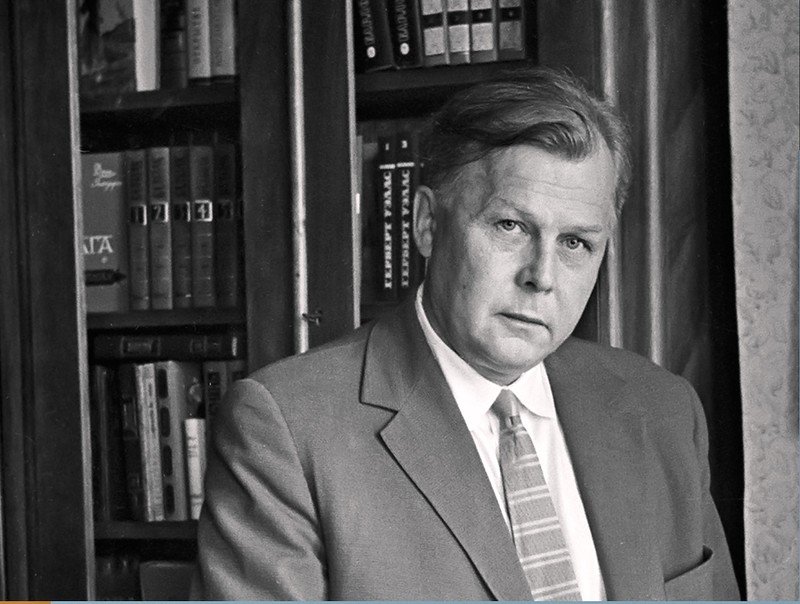 21 июня исполнится 110 лет со дня рождения советского поэта, писателя и журналиста Александра Трифоновича Твардовского. Поэт родился в 1910 году в деревне Загорье Смоленской губернии в семье деревенского кузнеца Трифона Гордеевича Твардовского и Марии Митрофановны.Отец был грамотным, и в доме по вечерам всегда читали книги. Во время учебы в сельской школе Александр еще работал селькором в смоленских газетах. Он писал для газет статьи, очерки и печатал собственные стихи. В 1925 году было опубликовано в газете «Смоленская деревня» первое стихотворение Твардовского «Новая изба». На съезде сельских корреспондентов молодой поэт подружился с Михаилом Исаковским. В 1928 году Александр Трифонович переехал в Смоленск, где работал внештатным корреспондентом. Семью Твардовского в тридцатые годы раскулачили и выслали из родной деревни на Урал.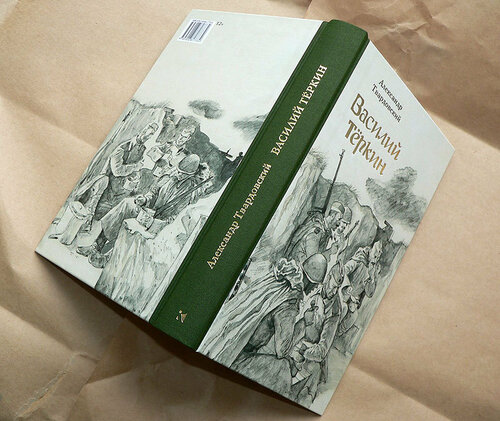 В Смоленске он поступил в педагогический институт. Во время учебы он написал такие произведения, как «Снег стает, отойдет земля», «Братья», «Лес осенью». Позднее появляется в печати его первая поэма «Путь к социализму». Окончив два курса Смоленского педагогического института, Твардовский поступил на третий курс Московского института истории, философии и литературы.В 1936 году он написал поэму «Страна Муравия», в которой отразил все трудности и несчастья крестьян после Октябрьской революции. Высоко оценили поэму Михаил Светлов, Корней Чуковский, Борис Пастернак. За поэму «Страна Муравия» Александр Трифонович получил Сталинскую премию.В 1939 году, сразу после окончания учебы, Александра Трифоновича призвали в армию. Он участвовал в советско – финской войне в качестве военного корреспондента.С первых дней Великой Отечественной войны Твардовский был на фронте. В июне 1941 года он прибыл в Киев для работы в редакции газеты «Красная армия». В конце сентября поэт с трудом выбрался из окружения. Жена Мария Илларионовна и дети Александра Трифоновича были отправлены в эвакуацию в Чистополь. Редакция газеты «Красноармейская правда», где получил новое назначение Твардовский, находилась в сотне километров от Москвы. Там он пишет задуманную еще раньше поэму «Василий Теркин». Поэма принесла ему большую популярность. Ее публиковали частями, по мере написания.«Фронт налево, фронт направо,И в февральской вьюжной мглеСтрашный бой идет, кровавый,Смертный бой, не ради славы,Ради жизни на Земле»Написана поэма в ритме частушки. Поэма посвящена вымышленному герою – Василию Теркину. Народный герой Теркин был примером для всех. Люди верили, что где – то действительно есть такой человек. У него веселый нрав, он оптимист и совершает подвиги на войне. Это поднимало боевой дух бойцов.«Грянул год, пришел черед,Нынче мы в ответеЗа Россию, за народИ за все на свете.От Ивана до Фомы,Мертвые ль, живые,Все мы вместе – это мы,Тот народ, Россия».После публикации и прочтения по радио Твардовскому стали писать фронтовики, которые узнавали в герое самих себя.«Не зарвемся, так прорвемся,Будем живы – не помрем,Срок придет, назад вернемся,Что отдали – все вернем.Самого б меня спросили,Ровно столько знал и я,Что там, где она, Россия,По какой рубеж своя?Произведение состояло из тридцати глав. Главный герой — Василий Теркин, дошел до Берлина. Последние строки поэмы поэт сочинил в победную ночь. Александр Трифонович за поэму «Василий Теркин» получил Сталинскую премию.Стихотворение «Я убит подо Ржевом» написано спустя год после окончания войны. Герой стихотворения заклинает живых всегда помнить о Родине и о тех, кто погиб за нее.«Наши очи померкли,Пламень сердца погас,На земле, на поверкеВыкликают не нас.Нам свои, боевыеНе носить ордена.Вам – все это, живые,Нам — отрада одна.Что недаром боролисьМы за Родину – матьПусть не слышен наш голос,-Вы должны его знать.Вы должны были, братья,Устоять, как стена,Ибо мертвых проклятье –Эта кара страшна»Композитор Владимир Мигуля написал песню на стихотворение «Я убит подо Ржевом».После войны поэт работал над поэмой «За далью – даль». Была написана книга о минувшей войне «Родина и чужбина». С 1950 года по 1970 год (с перерывом в два года) Твардовский был главным редактором журнала «Новый мир». В 1967 году он создал автобиографическое произведение «По праву памяти». Эта поэма была издана только в 1987 году.В 1970 году он был снят с должности главного редактора, а редакция подверглась разгрому. 18 декабря 1971 года Александра Трифоновича не стало. Похоронен в Москве на Новодевичьем кладбище.Александр Солженицын сказал такие слова о поэте: «Твардовский был предан русской литературе, ее святому подходу к жизни».